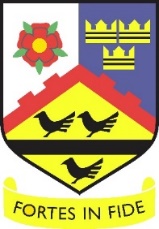 CHANGE OF CONTACT DETAILS Leavers 2022Pupil InformationPupil Name……………………………………………………  Date of Birth………………………….…. Home addess………………………………………………………………………………………………... Home Tel. No………………………………………….. Mobile…………………………………………………E-Mail Address ……………………………………………………………………………………………………….. Parent(s) / Carer(s) InformationParent / Carer One’s name…………….……………………………………………………………………… Home address (if different from above)…………………………………………………………….…… Home Tel. No………………………………………….. Mobile…………………………………………………E-Mail Address ………………………………………………………………………………………………………..   Form completed byName:………………………………………………………………………………………………………Signature:………………………………………………………………………………………………….Date:………………………………………………………………………………………………………..